JÍDLOZELENINAPoužité zdroje:Autor piktogramů: Sergio Palao, ARASAAC (http://arasaac.org), CC (BY-NC-SA)Obrázky:[cit. 2017-10-14]. Dostupný pod licencí Creative Commons a Public Domain z:‹https://pixabay.com/cs/photos/brambor-mlad%c3%ad-j%c3%addlo-na-pozad%c3%ad-b%c3%adl%c3%a1-1694096/›‹https://pixabay.com/cs/photos/zeleninov%c3%bd-%c5%a1pen%c3%a1t-zelen%c3%bd-lahodn%c3%a9-1125420/›OBRÁZEKSLOVO (TISKACÍ VELKÉ PÍSMO)SLOVO (TISKACÍ MALÉ PÍSMO)4. PÁDMÁM RÁD …NEMÁM RÁD …DÁM SI :::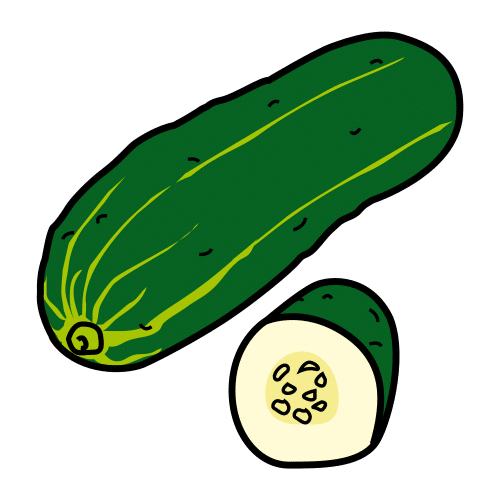 OKURKAokurkaokurku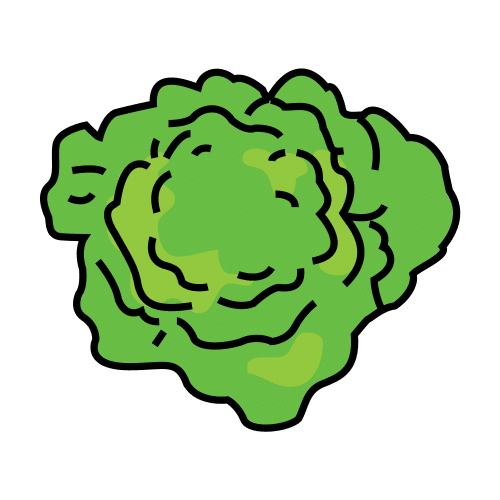 SALÁTsalátsalát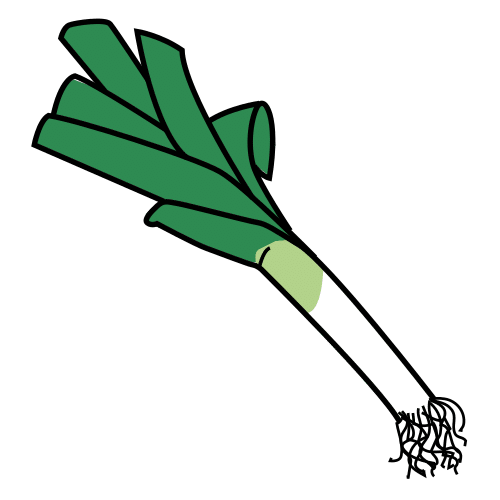 PÓREKpórekpórek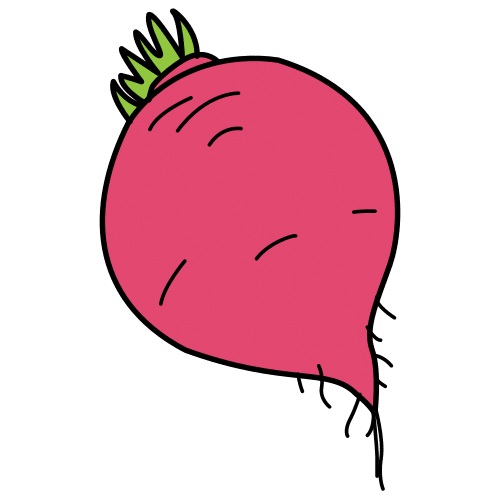 ŘEPAřepařepu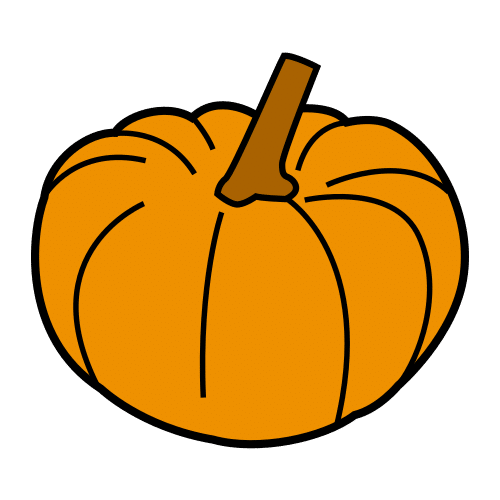 DÝNĚdýnědýni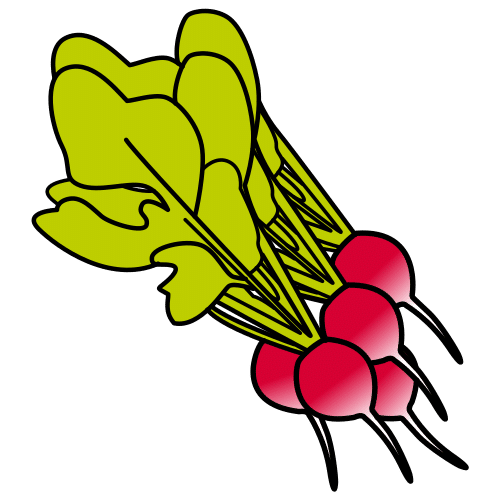 ŘEDKVIČKYředkvičkyředkvičky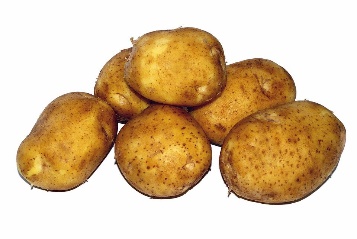 BRAMBORYbramborybrambory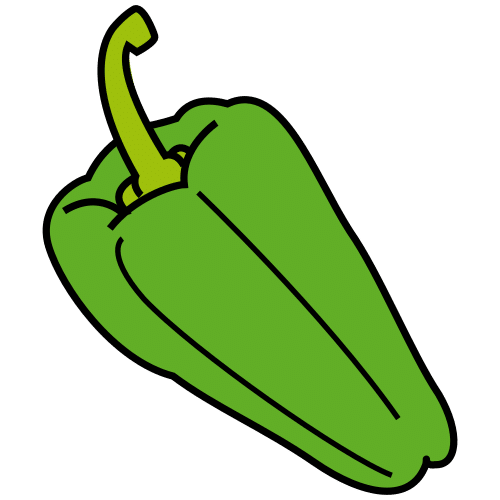 PAPRIKApaprikapapriku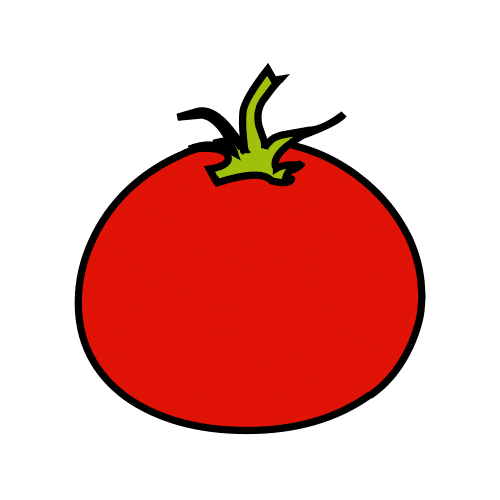 RAJČErajčerajče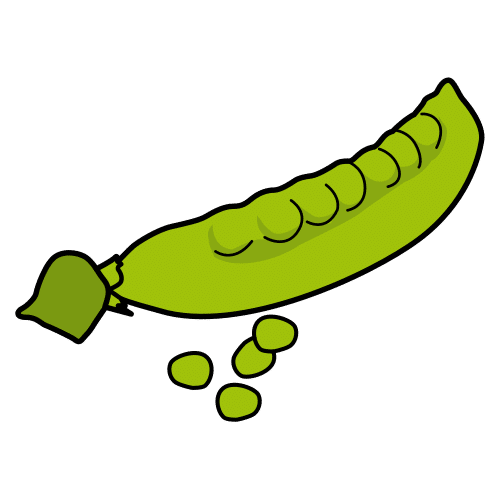 HRÁŠEKhrášekhrášek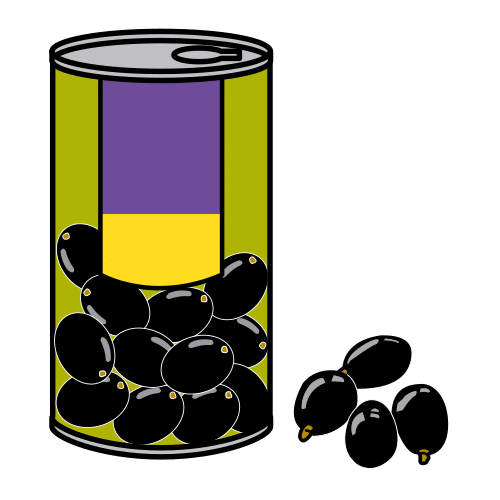 OLIVYolivyolivy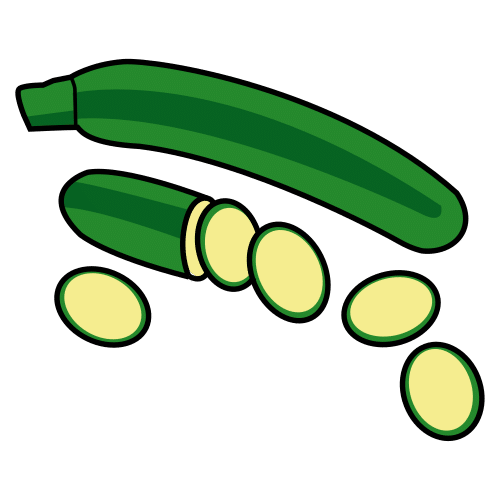 CUKETAcuketacuketu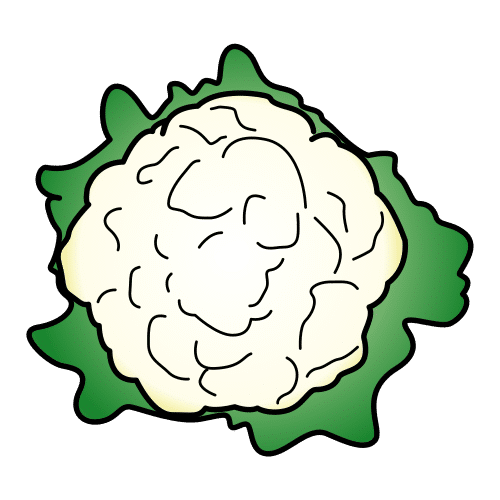 KVĚTÁKkvětákkvěták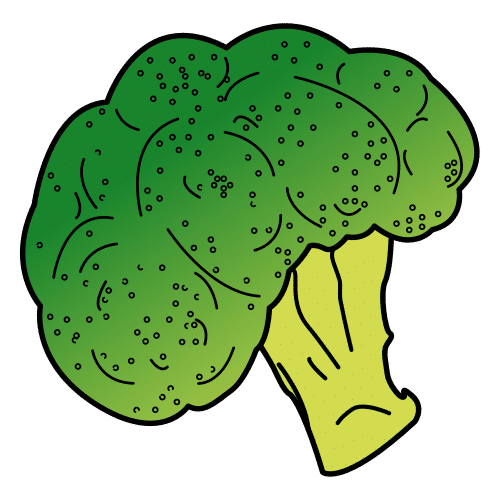 BROKOLICEbrokolicebrokolici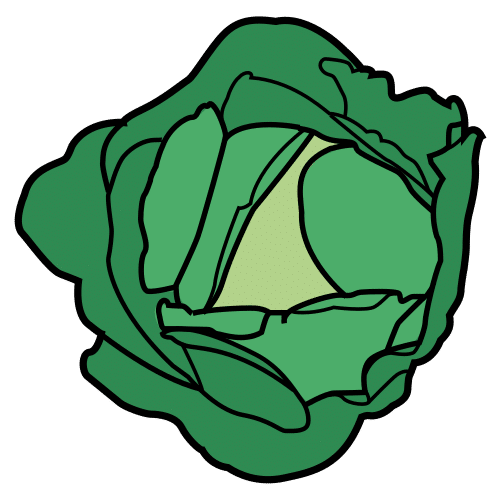 ZELÍzelízelí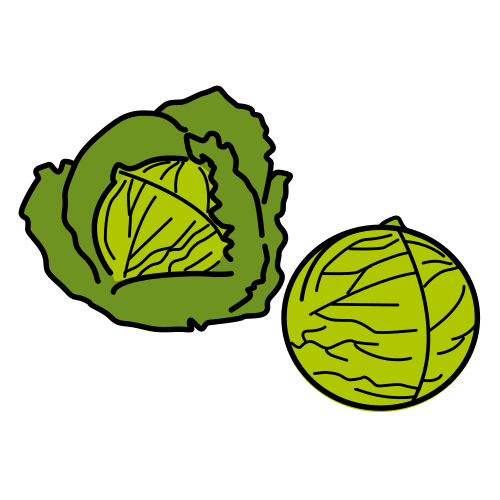 KAPUSTIČKYkapustičkykapustičky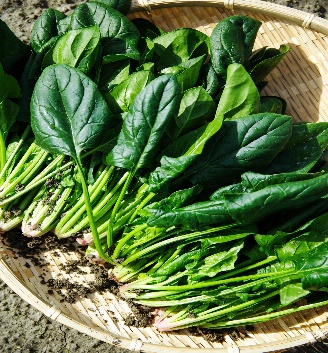 ŠPENÁTšpenátšpenát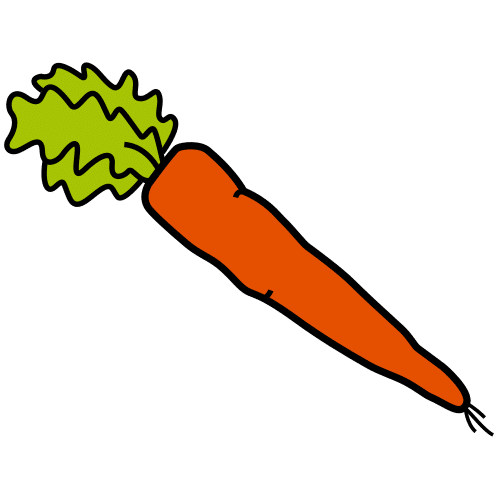 MRKEVmrkevmrkev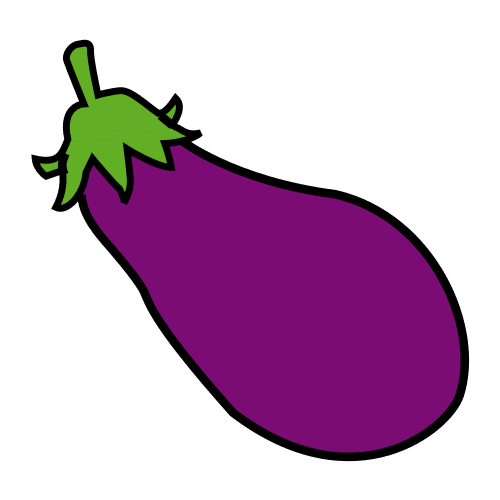 LILEKlileklilek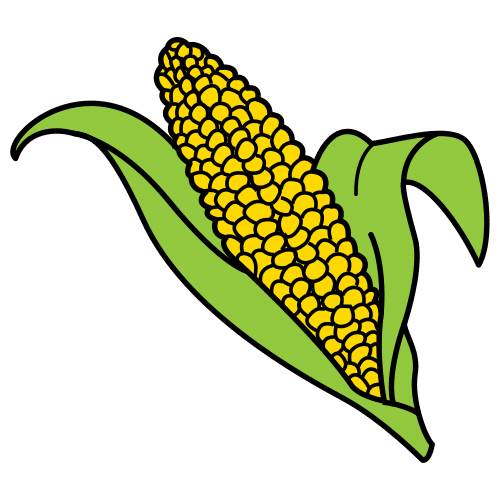 KUKUŘICEkukuřicekukuřici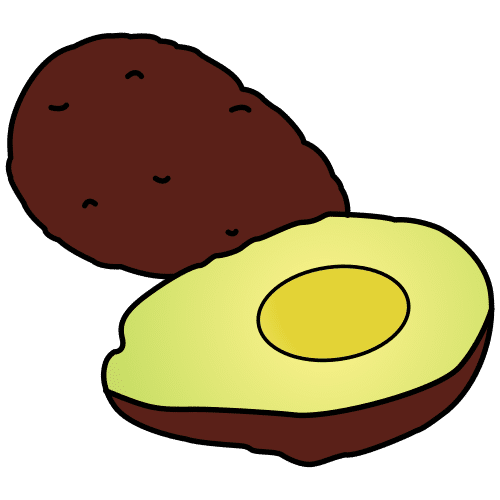 AVOKÁDOavokádoavokádo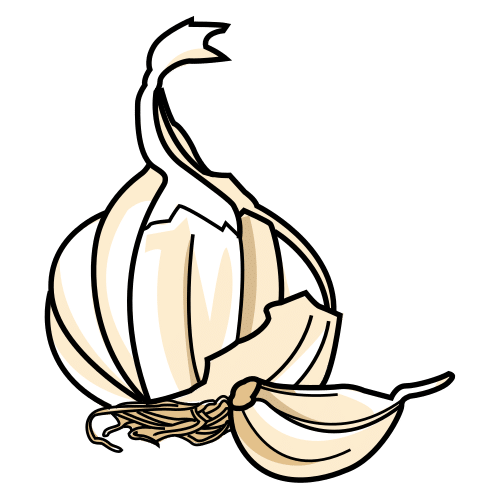 ČESNEKčesnekčesnek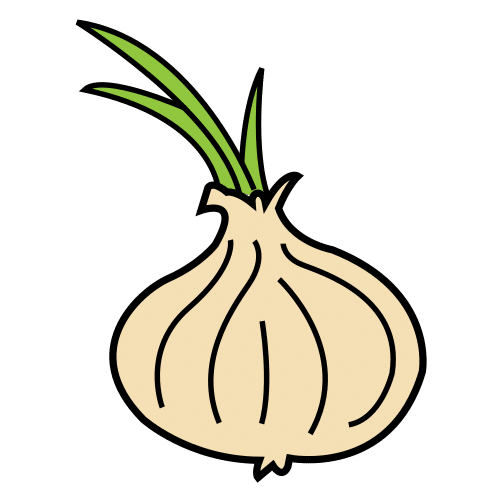 CIBULEcibulecibuli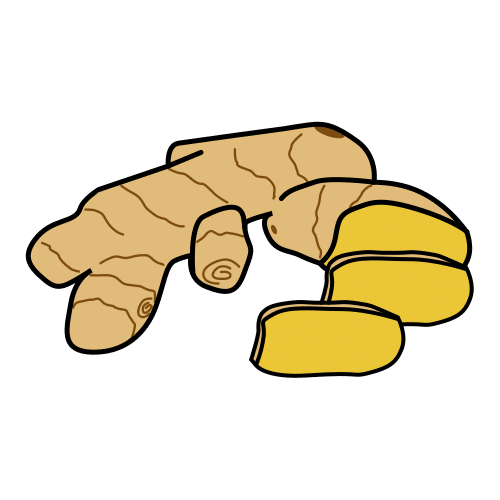 ZÁZVORzázvorzázvor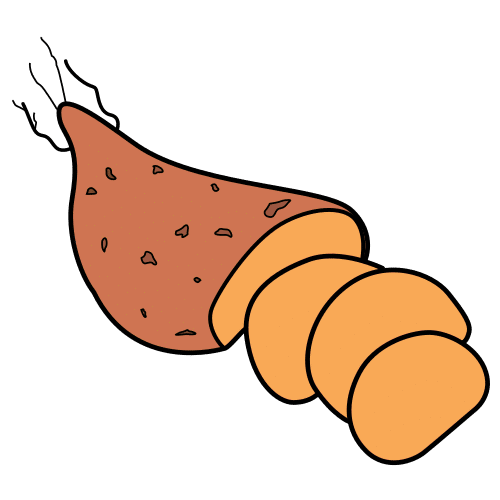 BATÁTbatátbatát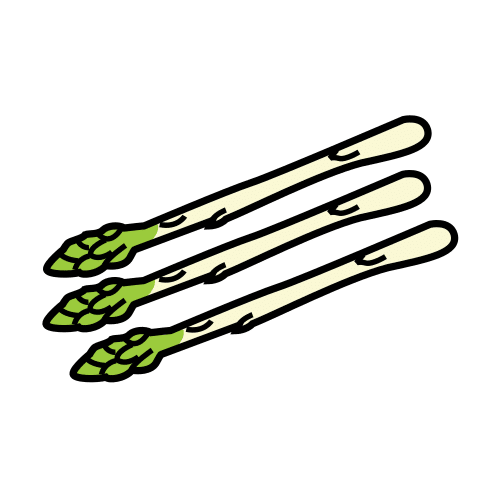 CHŘESTchřestchřest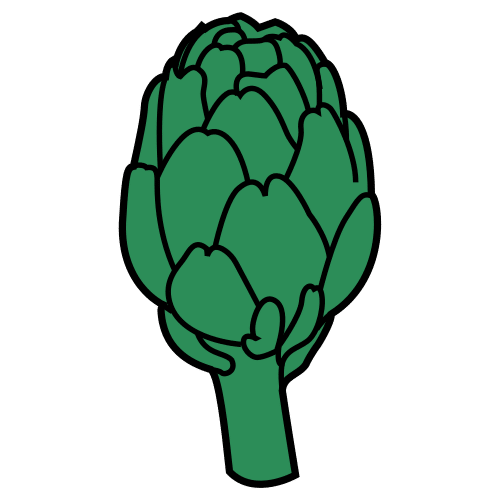 ARTYČOKartyčokartyčok